     GUIA DE AUTOAPRENDIZAJE Nº3 ED. FÍSICA Y SALUD KÍNDER Nombre_______________________________________ Curso: _______ Fecha: _______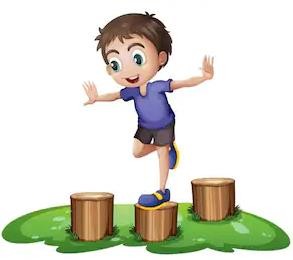 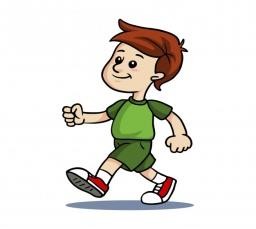 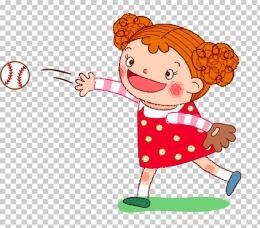 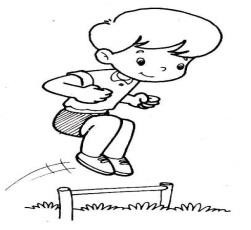 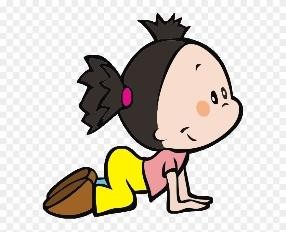 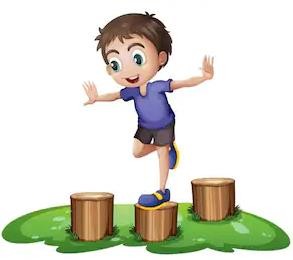 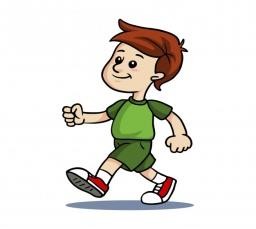 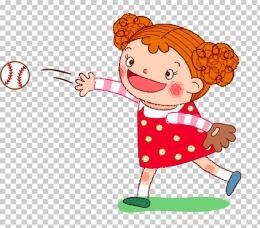 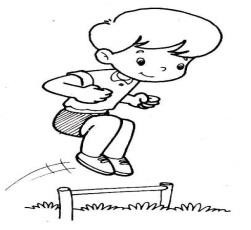 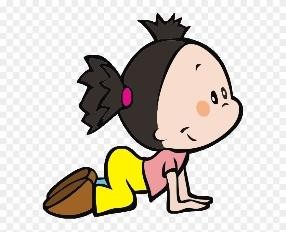 Actividad, “saltando lo pasamos bien”:        Materiales para utilizar:  • Maskin tape (cinta adhesiva blanca, cinta de embalaje) o toallas.  Vamos a comenzar realizando una escalera de ejercicios con el maskin tape o con las toallas, en un espacio de tu casa que tenga seis cuadrados o espacios.        ¡Ahora a jugar! a.- Te debes parar en uno de los extremos de la escalera y saltar con los pies juntos desde el principio hasta el final, pasando por todos los cuadrados o peldaños de la escalera.  Debes repetir este ejercicio tres veces (ida y vuelta) 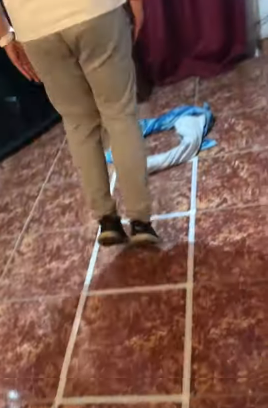 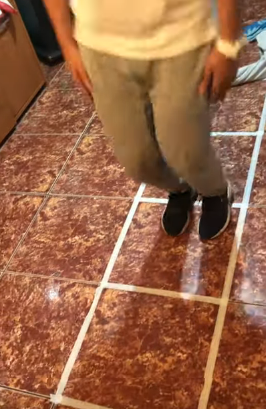 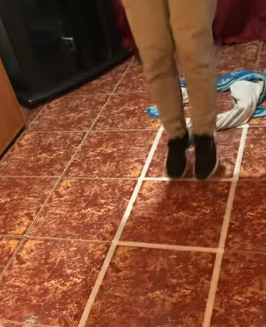  b.- En la misma escalera de deberás saltar 3 veces con en el pie derecho y 3 veces con el pie izquierdo (ida y vuelta). 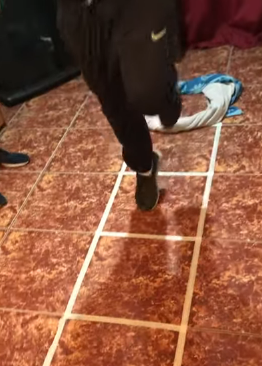 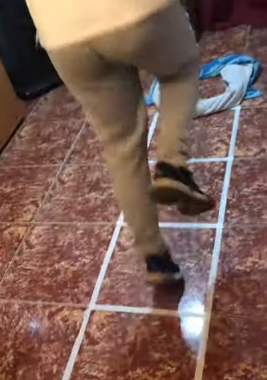 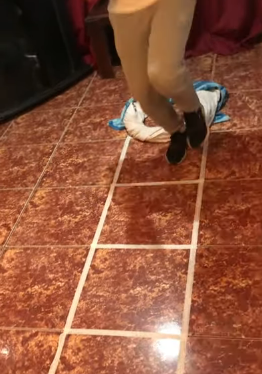 c.- Seguimos trabajando en la escalera, esta vez deberás saltar con pies juntos y luego pies separados. 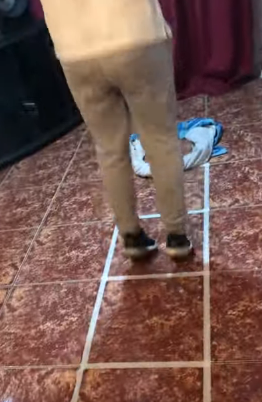 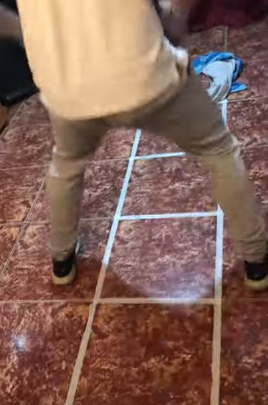 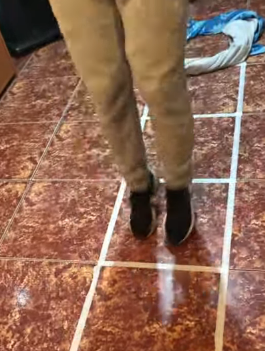 Importante: Para más ayuda, puedes ver el video del reto a través del siguiente link: https://www.youtube.com/watch?v=xMamRAlgfsEPegue en su cuaderno dos fotografías como evidencia del ejercicio.  Registra en tu cuaderno con una X las veces que realizaste cada ejercicio durante la semana, utilizando la siguiente tabla. Recuerda que puedes jugar y divertirte con todos los que viven en tu hogar. ahora a jugar!!	 